UMOWA ZLECENIA nr SA.271……..2022zawarta w dniu …….12.2022 r. w Starych Jabłonkach pomiędzy:Skarbem Państwa Państwowym Gospodarstwem Leśnym Lasami Państwowymi Nadleśnictwem Stare Jabłonki, ul. Olsztyńska 2, 14-133 Stare Jabłonki, (Regon 510544202, NIP 741-000-68-62), zwanym w dalszej części umowy „Zleceniodawcą” lub „Zamawiającym”, reprezentowanym przez Nadleśniczego Jarosława Szustkowskiegoa	(w przypadku osób prawnych i spółek handlowych nieposiadających osobowości prawnej) _______________________________________ z siedzibą 
w ____________________________________ („Wykonawca”)ul. _________________________________________ wpisana do rejestru przedsiębiorców Krajowego Rejestru Sądowego w Sądzie Rejonowym w ___________________ ___ pod numerem ______________________ NIP ______________________________________, REGON _________________________ , wysokość kapitału zakładowego __________________________________.reprezentowaną przez:__________________________________________________________________________________________________,lub (w przypadku osób fizycznych wpisanych do Centralnej Ewidencji i Informacji o Działalności Gospodarczej) p. _________________________________ prowadzącym działalność gospodarczą pod firmą _________________________________________________ z siedzibą 
w ______________________________ („Wykonawca”) ul __________________, wpisanym do Centralnej Ewidencji i Informacji i Działalności Gospodarczej, posiadającym numer identyfikacyjny NIP _______________________; REGON __________________________działającym osobiście zwanym dalej „Wykonawcą” lub „Zleceniobiorcą”,lub (w przypadku osób fizycznych wpisanych do Centralnej Ewidencji i Informacji o Działalności Gospodarczej działających wspólnie jako konsorcjum lub w ramach spółki cywilnej) wykonawcami wspólnie ubiegającymi się o udzielenie zamówienia publicznego w składzie (łącznie „Wykonawcy”):1) 	p. _________________________________ prowadzącym działalność gospodarczą pod firmą _________________________________________________z siedzibą 
w ______________________________,
ul __________________ wpisanym do Centralnej Ewidencji i Informacji i Działalności Gospodarczej, posiadającym numer identyfikacyjny NIP _________________________________; REGON __________________________2) 	p. _________________________________ prowadzącym działalność gospodarczą pod firmą _________________________________________________z siedzibą 
w ______________________________,
ul __________________ wpisanym do Centralnej Ewidencji i Informacji i Działalności Gospodarczej, posiadającym numer identyfikacyjny NIP _________________________________; REGON __________________________3)	p. _________________________________ prowadzącym działalność gospodarczą pod firmą _________________________________________________z siedzibą 
w ______________________________,
ul __________________ wpisanym do Centralnej Ewidencji i Informacji i Działalności Gospodarczej, posiadającym numer identyfikacyjny NIP _________________________________; REGON __________________________reprezentowanymi przez _______________________________________________, działającego na podstawie pełnomocnictwa z dnia _________ r. zaś wspólnie zwanymi dalej „Stronami”,w wyniku dokonania wyboru oferty Wykonawcy jako oferty najkorzystniejszej („Oferta”) złożonej w postępowaniu o udzielenie zamówienia publicznego pn. „Dozór mienia i ochrona fizyczna obiektów siedziby Nadleśnictwa Stare Jabłonki”, przeprowadzonym na podstawie art. 3 z dnia 11 września  2019 r. Prawo zamówień publicznych (tekst jedn.: Dz. U. 2022 poz. 1710 z późn. zm. – dalej „PZP”) oraz aktów wykonawczych do PZP., została zawarta umowa następującej treści:§ 11. Zleceniodawca zleca a Zleceniobiorca przyjmuje do wykonania usługi w zakresie:a) ochrony mienia, w tym zwłaszcza obiektu p.n. „Siedziba Nadleśnictwa Stare Jabłonki”, stanowiącego posesję, położoną przy ul. Olsztyńskiej 2 w Starych Jabłonkach(14-133), 
w skład której wchodzą budynki wraz z ogrodzeniem i innymi przynależnymi do nich urządzeniami infrastruktury towarzyszącej oraz składnikami majątku trwałego i ruchomego, zwanego dalej Obiektem wg. zasad określonych w ustawie z dnia 22 sierpnia 1997 r. 
o ochronie osób i mienia (t.j. Dz.U. z 2021 poz. 1995) oraz innych przepisach prawa powszechnie obowiązujących,b) pełnienie obsługi w punkcie alarmowo-dyspozycyjnym (PAD) Nadleśnictwa Stare Jabłonki 2. Szczegółowe zakres określony w ust. 1 opisuje załącznik 1 do SWZ. § 2Osoby sprawujące usługę ochrony stanowić będą stały zespół  zgodny z wykazem stanowiącym załącznik nr 2 do niniejszej umowy. Wprowadzenie nowej osoby może nastąpić wyłącznie po wcześniejszym zawiadomieniu Zamawiającego. (Liczba osób w zgłoszonym zespole musi cały czas wynosić minimum 4 osoby).Dozór oraz dyżur PAD w dni urzędowania biura Zleceniodawcy w godz. 6:00 – 14:00 sprawować będą pracownicy Zleceniodawcy, wyszczególnieni w wykazie stanowiącym załącznik nr 3 do niniejszej umowy.Zleceniobiorca wypełniać będzie wyszczególnione w załączniku nr 1 do SWZ zadania poprzez zatrudnionych przez siebie, odpowiednio przeszkolonych pracowników ochrony.Zleceniobiorca upoważnia pracowników Zleceniodawcy wymienionych w § 2 ust. 1 umowy do korzystania z radiostacji służącej do łączności z bazą Zleceniobiorcy, a pracownicy Zleceniodawcy ponoszą pełną odpowiedzialność materialną za powierzone mienie.Zleceniobiorca nie może powierzyć wykonania obowiązków związanych z realizacją przedmiotu umowy podwykonawcom. § 3Wykonawca ponosi pełną odpowiedzialność za zabezpieczenie sprzętu i urządzeń wykorzystywanych w trakcie wykonywania umowy oraz za wszelkie szkody zaistniałe po stronie Zamawiającego oraz osób trzecich spowodowane działaniem Wykonawcy lub powstałe na skutek wykorzystywania sprzętu.Wykonawca oświadcza, że posiada ubezpieczenie od odpowiedzialności cywilnej w zakresie prowadzonej działalności gospodarczej na kwotę nie mniejszą niż 1 000 000,00 zł.Wykonawca zobowiązuje się do utrzymywania przez okres wykonywania przedmiotu umowy Ubezpieczenia OC. Polisę lub inny dokument potwierdzający kontynuację ubezpieczenia od dnia następnego po dniu ustania poprzedniej ochrony ubezpieczeniowej wraz z dowodem opłacenia składek na to ubezpieczenie Wykonawca będzie przedkładał Zamawiającemu nie później niż na 14 dni przed dniem wygaśnięcia poprzedniej umowy ubezpieczenia.Wykonawca zobowiązany jest również do uzupełniania wymaganej sumy ubezpieczeniowej, w przypadku jej pomniejszenia na skutek realizacji innych roszczeń oraz poinformowania o tym fakcie Zamawiającego.Jeżeli Wykonawca nie wykona obowiązku, o którym, mowa w ust. 2 i 3, Zamawiający wedle swojego wyboru może:odstąpić od umowy;ubezpieczyć Wykonawcę na jego koszt, przy czym koszty poniesione na ubezpieczenie Wykonawcy Zamawiający potrąci z wynagrodzenia, a gdyby potrącenie to nie było możliwe - zaspokoi się z zabezpieczenia należytego wykonania umowy na co Wykonawca wyraża zgodę.§ 4Zleceniodawca zobowiązuje się do:a) zabezpieczenia dla pracowników ochrony pomieszczenia służbowego wraz z zapleczem socjalnym o standardzie zgodnym z obowiązującymi przepisami prawa pracy i bhp,b) niezwłocznego usuwania nieprawidłowości zgłaszanych przez pracowników ochrony -  
w zakresie w jakim leży to po stronie Zamawiającego,c) ścisłego i zgodnego współdziałania w zakresie spraw dotyczących zaistniałych zdarzeń przestępczych mającego na celu wstępne ustalenie rozmiarów ewentualnych szkód 
i dochodzenie ich sprawców.§ 5Zleceniobiorca zobowiązuje się do:a)  umundurowania i wyposażenia pracowników ochrony 
w niezależną łączność radiową oraz środki przymusu bezpośredniego własnym staraniem i na własny koszt.b) zapewnienia	dojazdu na miejsce i podjęcie działań przez grupę interwencyjną w czasie ………….. minut po wzbudzeniu alarmu lub wezwania,§ 6Zapłata za świadczone usługi objęte umową dokonywana będzie w formie wynagrodzenia miesięcznego płatnego przelewem na konto Zleceniobiorcy w terminie do ………… dni od daty j otrzymania faktury przez Zleceniodawcę miesiąca następnego po miesiącu za który zapłata przysługuje w wysokości: …………. zł brutto za 1 rbg PLN, słownie: …………………………./100PLN. Ogółem wartość usługi wynosi ……………………………… zł netto, VAT ……………………………… zł, ……………………………… zł brutto.Rozliczenie za przedmiot umowy nastąpi cyklicznie – miesięcznie, przyjmując określoną 
w § 6 pkt.1 umowy cenę jednostkową rbg brutto pomnożoną przez rzeczywistą ilość przepracowanych godzin w danym okresie rozliczeniowym.W przypadku nie dotrzymania terminu płatności określonego w ust. 1 Zleceniobiorcy przysługiwać będzie prawo naliczania ustawowych odsetek za opóźnienie.W przypadku zawarcia Umowy z wykonawcami wspólnie ubiegającymi się o udzielenie zamówienia, w terminie 7 dni od zawarcia Umowy, wskażą oni członka konsorcjum upoważnionego do wystawiania faktur i do odbioru wynagrodzenia w imieniu wszystkich członków konsorcjum. Dokonanie zapłaty na rachunek bankowy upoważnionego członka konsorcjum zwalnia Zamawiającego z odpowiedzialności w stosunku do wszystkich członków konsorcjum.Wykonawca może wystawiać ustrukturyzowane faktury elektroniczne w rozumieniu przepisów ustawy z dnia 9 listopada 2018 r. o elektronicznym fakturowaniu w zamówieniach publicznych, koncesjach na roboty budowlane lub usługi oraz partnerstwie publiczno-prywatnym (tekst jedn.: Dz. U. z 2020 r., poz. 1666 z późn zm.– „Ustawa o Fakturowaniu”). W przypadku wystawienia ustrukturyzowanej faktury elektronicznej, o której mowa w ust. 5, Wykonawca jest obowiązany do wysłania jej do Zamawiającego za pośrednictwem Platformy Elektronicznego Fakturowania („PEF”). W przypadku wystawienia faktury w formie pisemnej, prawidłowo wystawiona faktura powinna być doręczona do siedziby Zamawiającego. Zamawiający dopuszcza doręczenie faktury drogą elektroniczną na adres mailowy Zamawiającego starejablonki@olsztyn.lasy.gov.plPodatek VAT naliczony zostanie w wysokości obowiązującej w dniu wystawienia faktury. Zmiana podatku VAT nie wymaga dokonywania zmian w treści umowy w formie aneksu. Wykonawca przyjmuje do wiadomości, iż Zamawiający przy zapłacie Wynagrodzenia będzie stosował mechanizm podzielonej płatności, o którym mowa w art. 108a ust. 1 ustawy z dnia 11 marca 2004 r. o podatku od towarów i usług (tekst jedn.: Dz. U. z 2022 r. poz. 931 z późn. zm.). Zapłata: kwoty odpowiadającej całości albo części kwoty podatku wynikającej z otrzymanej faktury będzie dokonywana na rachunek VAT, w rozumieniu art. 2 pkt 37 Wykonawcy ustawy z dnia 11 marca 2004 r. o podatku od towarów i usług (tekst jedn.: Dz. U. z 2022 r. poz. 931 z późn. zm.), kwoty odpowiadającej wartości sprzedaży netto wynikającej z otrzymanej faktury jest dokonywana na rachunek bankowy albo na rachunek w spółdzielczej kasie oszczędnościowo-kredytowej, dla których jest prowadzony rachunek VAT Wykonawcy.Wykonawca przy realizacji Umowy zobowiązuje posługiwać się rachunkiem rozliczeniowym, o którym mowa w art. 49 ust. 1 pkt 1 ustawy z dnia 29 sierpnia 1997 r.  Prawo bankowe (tekst jedn.: Dz. U. z 2022 r. poz. 2324, 2339.) zawartym w wykazie podmiotów, 
o którym mowa w art. 96b ust. 1 ustawy z dnia 11 marca 2004 r. o podatku od towarów i usług (tekst jedn.: Dz. U. z 2022 r. poz. 931 z późn. zm.).§ 7Zamawiający wymaga wniesienia zabezpieczenia należytego wykonania umowy przez wykonawcę, którego oferta została uznana za najkorzystniejszą.Zabezpieczenie należytego wykonania umowy wynosić będzie 3 %  całkowitej ceny oferowanej brutto (cena w rozumieniu art. 3 ust. 1 pkt 1 i ust. 2 ustawy z dnia 9 maja 2014 r. o informowaniu o cenach towarów i usług (Dz. U. poz. 178 z 2019 r. t. j. z późn. zm.);. Zabezpieczenie może być wnoszone według wyboru Wykonawcy w jednej lub w kilku następujących formach:pieniądzu;poręczeniach bankowych lub poręczeniach spółdzielczej kasy oszczędnościowo-kredytowej, z tym że zobowiązanie kasy jest zawsze zobowiązaniem pieniężnym;gwarancjach bankowych;gwarancjach ubezpieczeniowych;poręczeniach udzielanych przez podmioty, o których mowa w art. 6b ust. 5 pkt 2 ustawy z dnia 9 listopada 2000 r. o utworzeniu Polskiej Agencji Rozwoju Przedsiębiorczości.Zabezpieczenie należytego wykonania umowy, we wszystkich formach przewidzianych w pkt. 3, powinno zabezpieczać roszczenia wynikające z niewykonania bądź nienależytego wykonania umowy w taki sam sposób, co oznacza, iż zabezpieczenie wniesione w formie innej niż pieniądz nie może zabezpieczać roszczeń Zamawiającego w sposób mniej korzystny, niż jakby miało to miejsce w przypadku wniesienia zabezpieczenia w pieniądzu. Zabezpieczenie należytego wykonania umowy w formie gwarancji/poręczenia powinno być nieodwołalne, bezwarunkowe i płatne na pierwsze pisemne żądanie Zamawiającego. Zamawiający nie dopuszcza możliwości uzależnienia wypłaty kwot z gwarancji/poręczenia od przedłożenia jakichkolwiek dodatkowych dokumentów, poświadczenia podpisu przez osoby trzecie, bądź spełnienia jakichkolwiek warunków, poza oświadczeniem Zamawiającego, iż żądania kwota jest należna z tytułu niewykonania bądź nienależytego wykonania umowy.Zamawiający zwróci zabezpieczenie w terminie 30 dni od dnia wykonania zamówienia i uznania przez zamawiającego za należycie wykonane.§ 8Ustala się kary umowne w następujących wypadkach:Zamawiający jest zobowiązany do zapłaty Wykonawcy kary umownej za odstąpienie od umowy przez Zamawiającego lub Wykonawcę z przyczyn zawinionych przez Zamawiającego w wysokości 10% wynagrodzenia brutto.Wykonawca jest zobowiązany do zapłaty Zamawiającemu kary umownej za odstąpienie od umowy przez Zamawiającego lub Wykonawcę z przyczyn, za które odpowiada Wykonawca w wysokości 10% wynagrodzenia brutto.Z zastrzeżeniem pkt. 1.4., w przypadku stwierdzenia, przez Zamawiającego, że Wykonawca, nie wykonał lub wykonał nienależycie, czynności, o których mowa w przedmiocie zamówienia – w pkt 3 załącznika nr 1 do SWZ Szczegółowy opis przedmiotu zamówienia lub w § 5 lit. b niniejszej Umowy, Zamawiający może naliczyć Wykonawcy karę umowną w kwocie 500,00 złotych za każdorazowo stwierdzone uchybienie, o czym Zamawiający powiadomi Wykonawcę pisemnie.W przypadku opóźnienia w realizacji lub niezrealizowaniu czynności polegających na odśnieżeniu, Zamawiający może naliczyć Wykonawcy karę umowną w kwocie 50,00 złotych za każdorazowo stwierdzone uchybienie, o czym Zamawiający powiadomi Wykonawcę pisemnie.Za każdy przypadek niespełnienia przez Wykonawcę wymogu zatrudnienia na podstawie umowy o pracę. Zamawiający będzie uprawniony do naliczenia kary umownej w wysokości 1 000,00 zł,Za każdy przypadek skierowania do wykonania zamówienia osoby niewskazanej w ofercie bez zgody Zmawiającego, Zamawiający będzie uprawniony do naliczenia kary umownej w wysokości 1 000,00 zł. Przez wynagrodzenie strony rozumieją wynagrodzenie całkowite brutto, o którym mowa w § 6 ust. 1.Potrącenie kar umownych, o których mowa w ust. 1 nastąpi z należności za wykonanie usługi, przy czym przyjmuje się, że Wykonawca uznaje żądanie zapłaty kary, jeżeli do chwili potrącenia nie złoży na piśmie w siedzibie Zamawiającego, oświadczenia kwestionującego zasadność obciążenia.W przypadku powstałych szkód (np. kradzież sprzętu, urządzeń itp.) w trakcie wykonywania usługi przez Wykonawcę, na skutek działań lub zaniechań Wykonawcy, Zamawiający wstrzyma wypłatę wynagrodzenia Wykonawcy do czasu naprawienia szkody lub proporcjonalnie obniży wynagrodzenie o wysokość szkody,Wykonawca nie będzie zobowiązany do zapłaty odszkodowania, gdy Zamawiający otrzyma stosowne odszkodowanie od Ubezpieczyciela.Zamawiający zastrzega sobie prawo dochodzenia odszkodowania przewyższającego wysokość ustalonych kar umownych na zasadach ogólnych.§9Strony postanawiają, że przysługuje im prawo odstąpienia od umowy w następujących wypadkach:Wykonawca może po wcześniejszym pisemnym wezwaniu Zamawiającego do uregulowania zaległości, odstąpić od umowy, jeżeli Zamawiający nie dokonuje zapłaty wynagrodzenia Wykonawcy w okresie dłuższym niż 30 dni licząc od ustalonego terminu zapłaty jak w § 6 ust. 1.Zamawiający może odstąpić od umowy, z zastrzeżeniem § 3 ust. 4 lub jeżeli: nastąpi likwidacja przedsiębiorstwa Wykonawcy,zostanie cofnięta lub wygaśnie, a nowa nie zostanie wydana przez ministra właściwego do spraw wewnętrznych koncesja Wykonawcy na podjęcie działalności gospodarczej, w zakresie uprawniającym do wykonywania przedmiotu umowy,w sytuacji rażącego niewykonania lub rażącego nienależytego wykonania czynności objętych umową – po wcześniejszym wezwaniu do należytego wykonywania czynności objętych umową;w innych okolicznościach, zgodnie z Kodeksem cywilnym.Odstąpienie od umowy powinno nastąpić w formie pisemnej pod rygorem nieważności takiego oświadczenia z podaniem uzasadnienia. Strony mogą odstąpić od umowy w terminie 30 dni od powzięcia wiadomości o zaistnieniu okoliczności uzasadniających odstąpienie.W razie odstąpienia od umowy z przyczyn, za które Wykonawca nie odpowiada, Zamawiający jest obowiązany do zapłaty wynagrodzenia za wykonany okres usługi.§10Zamawiający przewiduje możliwość zmian postanowień zawartej umowy w stosunku do treści oferty, na podstawie której dokonano wyboru Wykonawcy, szczególnie w przypadku wystąpienia co najmniej jednej z okoliczności wymienionych poniżej, z uwzględnieniem podawanych warunków ich wprowadzenia. Nastąpi wywierająca bezpośredni wpływ na dalsze wykonanie umowy zmiana obowiązującego prawa powszechnego (ustawy, rozporządzenia), bądź przepisów wewnętrznych, obowiązujących w Państwowym Gospodarstwie Leśnym Lasy Państwowe (zarządzenia, decyzje i wytyczne Dyrektora Generalnego Lasów Państwowych).Z powodu nadzwyczajnej zmiany stosunków spełnienie świadczenia byłoby połączone z nadmiernymi trudnościami albo groziłoby jednej ze stron rażącą stratą (art. 3571 KC).Wszystkie powyższe postanowienia stanowią katalog zmian, na które Zamawiający może wyrazić zgodę. Nie stanowią jednocześnie zobowiązania do wyrażenia takiej zgody.Warunki zmiany umowy:inicjowanie zmian na uzasadniony wniosek Wykonawcy lub Zamawiającego,zgoda obu stron,forma zmian - podpisany przez umocowanych przedstawicieli Zamawiającego i Wykonawcy aneks do umowy w formie pisemnej, pod rygorem nieważności.Nie stanowi zmiany umowy:zmiana danych związanych z obsługą administracyjno-organizacyjną Umowy (np. zmiana nr rachunku bankowego),zmiany danych adresowych i teleadresowych, zmiany osób wskazanych do kontaktów między Stronami,zmiana osób, przy pomocy których Wykonawca realizuje przedmiot umowy na inne, spełniające warunki określone w ogłoszeniu o zamówieniu — zmiana będzie skuteczna po uzyskaniu pisemnej zgody Zamawiającego.§111.          Na zasadach określonych w umowie, na podstawie art. 439 ust. 1 i 2 PZP, strony będą waloryzowały koszty realizacji usług  wchodzących w skład przedmiotu umowy („Waloryzacja”). Waloryzacja będzie polegała na podwyższeniu albo obniżeniu cen jednostkowych podanych w Ofercie na zasadach opisanych w niniejszym paragrafie.2.          Żadna ze stron nie będzie uprawniona wystąpić z wnioskiem o dokonanie Waloryzacji wcześniej niż 6 miesięcy od dnia zawarcia umowy.3.          Po upływie terminu, o którym mowa w ust. 2, w przypadku zmiany kosztów realizacji przedmiotu umowy w związku ze wzrostem albo obniżeniem cen określonym we wskaźniku cen towarów i usług konsumpcyjnych ogółem za poprzedni kwartał („Wskaźnik GUS”) ogłaszanym w formie komunikatu Prezesa Głównego Urzędu Statystycznego, o którym mowa w art. 25 ust. 11 ustawy z dnia 17 grudnia 1998 r. o emeryturach i rentach z Funduszu Ubezpieczeń Społecznych (tekst jedn.: Dz. U. z 2022 r. poz. 504 z późn. zm.) każda ze stron może wystąpić do drugiej strony z pisemnym wnioskiem o dokonanie Waloryzacji. We wniosku zostaną wskazane nowe wartości każdej z cen jednostkowych podanych w Ofercie określone na zasadach opisanych w niniejszym paragrafie.4.          Każda ze stron będzie uprawniona wystąpić do drugiej strony z wnioskiem o dokonanie Waloryzacji każdorazowo po komunikacie Prezesa Głównego Urzędu Statystycznego ogłaszającym kolejny Wskaźnik GUS.5.          Ewentualna Waloryzacja będzie ustalana przez strony w drodze aneksu do umowy ze skutkiem od dnia opublikowania komunikatu Prezesa Głównego Urzędu Statystycznego ogłaszającego Wskaźnik GUS („Dzień Ustalenia Waloryzacji”).6.          Wnioskowana zmiana cen jednostkowych podanych w Ofercie nastąpi pod warunkiem, iż wartość Wskaźnika GUS ogłoszonego w Dniu Ustalania Waloryzacji będzie wskazywała na wzrost lub spadek cen towarów i usług konsumpcyjnych o co najmniej 2 punkty procentowe w stosunku do poprzedniego kwartału („Próg Waloryzacji").7.          Ewentualna zmiana cen jednostkowych podanych w Ofercie, nastąpi o wielkość stanowiącą połowę (50%) wartości wzrostu albo obniżenia cen określonego we Wskaźniku GUS ogłoszonym w Dniu Ustalania Waloryzacji, z zastrzeżeniem postanowień ust. 12.8.          Pod warunkiem przekroczenia Progu Waloryzacji, w przypadku, gdy Wskaźnik GUS ogłoszony w Dniu Ustalania Waloryzacji będzie wartością dodatnią ceny jednostkowe podane w Ofercie ulegną zwiększeniu o wielkość wskazaną w ust. 7.9.          Pod warunkiem przekroczenia Progu Waloryzacji, w przypadku, gdy Wskaźnik GUS ogłoszony w Dniu Ustalania Waloryzacji będzie wartością ujemną ceny jednostkowe podane w Ofercie ulegną zmniejszeniu o wielkość wskazaną w ust. 7.10.       Nowe wartości cen jednostkowych podanych  w Ofercie będą dotyczyć zapłaty należnej Zleceniobiorcy za usługi wykonane po Dniu Ustalania Waloryzacji, z zastrzeżeniem postanowień ust. 11. Nowe wartości cen jednostkowych podanych w Ofercie będą stanowić podstawę wymiaru kar umownych dla usług wykonanych po Dniu Ustalenia Waloryzacji.11.       Strony ustalają maksymalną wartość obniżenia albo wzrostu Wartości Przedmiotu Umowy w efekcie zastosowania Waloryzacji na poziomie nie większym niż 15 % Wartości Przedmiotu Umowy.12.       W związku z dokonaniem Waloryzacji zabezpieczenie należytego wykonania umowy nie ulegnie zmianie.§12Zmiana umowy wymaga formy pisemnej pod rygorem nieważności.§13Zleceniodawca powierza przetwarzanie danych osobowych w trybie art. 28 Rozporządzenia Parlamentu Europejskiego i Rady (UE) 2016/679 z dnia 27 kwietnia 2016 r. w sprawie ochrony osób fizycznych w związku z przetwarzaniem danych osobowych i w sprawie swobodnego przepływu takich danych oraz uchylenia dyrektywy 95/46/WE (ogólne rozporządzenie o ochronie danych). Umowa powierzenia przetwarzania danych osobowych stanowi załącznik nr 5 do umowy.§14W sprawach nie uregulowanych niniejszą umową mają zastosowanie przepisy ustawy Prawo zamówień publicznych, Kodeksu Cywilnego oraz ustawy o ochronie osób i mienia.Wszelkie spory będą poddane rozstrzygnięciu przez sąd właściwy dla siedziby Zamawiającego.Umowę niniejszą sporządzono w 2 jednobrzmiących egzemplarzach, po jednym egzemplarzu dla każdej ze stron.Następujące załączniki do umowy stanowią jej integralną część:Załącznik nr 1 — Specyfikacja Istotnych Warunków Zamówienia wraz z załącznikami oraz oferta Wykonawcy,Załącznik nr 2 — Wykaz pracowników ZleceniobiorcyZałącznik nr 3 – Wykaz pracowników Zleceniodawcy Załącznik nr 4 – Upoważnienie Załącznik nr 5 Umowa powierzenia przetwarzania danych osobowych§ 15Umowę sporządzono w dwóch jednobrzmiących egzemplarzach po jednym dla każdej ze StronZLECENIODAWCA				ZLECENIOBIORCAZałącznik nr 2do umowy nr SA.271……..2022 zawartej w dniu …..12.2022 r. pomiędzy Skarbem Państwa Państwowym Gospodarstwem Leśnym Lasy Państwowe Nadleśnictwem Stare Jabłonki a ……………………………….Wykaz pracowników …………………………, którzy będą sprawować dozór fizyczny:	ZLECENIODAWCA				ZLECENIOBIORCAZałącznik nr 3do umowy nr SA.271…...2022 zawartej w dniu …..12.2022 r. pomiędzy Skarbem Państwa Państwowym Gospodarstwem Leśnym Lasy Państwowe Nadleśnictwem Stare Jabłonki 
a ………………………………………Wykaz pracowników Nadleśnictwa Stare Jabłonki, którzy będą sprawować dozór  
w dni urzędowania w godz. 6:00 – 14:00	ZLECENIODAWCA				ZLECENIOBIORCAZałącznik Nr 4do umowy nr SA.271…….2022 zawartej w dniu …….12.2022 r. pomiędzy Skarbem Państwa Państwowym Gospodarstwem Leśnym Lasy Państwowe Nadleśnictwem Stare Jabłonki 
a ………………………………………………………..UPOWAŻNIENIEUpoważniam Pana .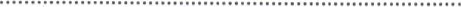 legitymującego się dowodem osobistym/identyfikatorem nr .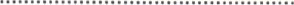 wydanym przez .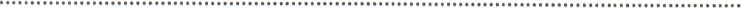 dnia ................... 	. .. ................... do pobrania pieniędzy z Nadleśnictwa Stare Jabłonkiw dniu .i przekazania ich do wskazanego banku.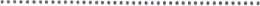 pieczęć i podpis upoważniającegoLp.Imię  i nazwisko 1234567Lp.Imię  i nazwisko 123